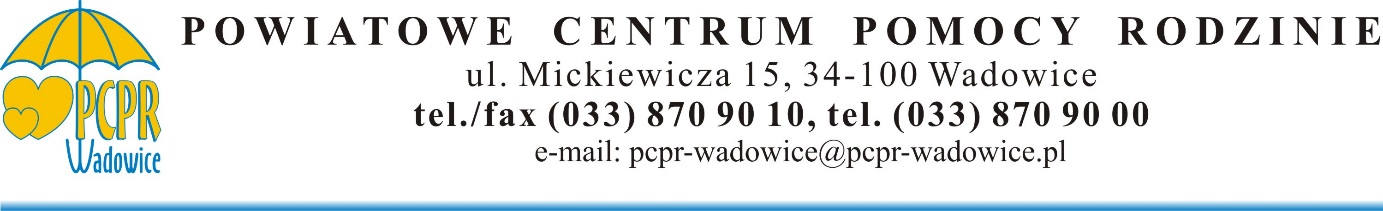 Program konferencji:  „System wsparcia dziecka i rodziny”Data: 		20 września 2018 r. (czwartek), godziny: 10:00 – 15:00Miejsce: 	Dom Rekolekcyjny OO. Karmelitów Bosych w Wadowicach
ul. Karmelicka 24, 34-100 Wadowice10.00 – 10.15 Otwarcie konferencji:Barbara Pindel – Polaszek – Dyrektor Powiatowego Centrum Pomocy Rodzinie w Wadowicach10.15 – 11.15 Asystentura rodzinyLidia Zeller - Współpracownik  Wydziału Pedagogicznego  Akademii im. Jana Długosza w Częstochowie, od 5 lat pracuje w Częstochowskim Centrum Wsparcia Rodziny,  prezes Stowarzyszenia „Dla Rodziny”, od 2012 r. prowadzi superwizję asystentów rodziny 11.15 – 12.15 Zadania i funkcjonowanie kurateli rodzinnej, ochrona dziecka i rodziny                                      przez  sąd rodzinnyJolanta Mochol – kurator okręgowy przy Sądzie Okręgowym w Krakowie 12.15 – 12.30 Przerwa kawowa12.30 – 13.30 Rodzinna i instytucjonalna piecza zastępczaPiotr Domaradzki – pedagog, trener, psychoterapeuta i superwizor. Założyciel i właściciel firmy szkoleniowej PRAXE. Posiada specjalistyczną wiedzę 
w zakresie aktywizowania osób i rodzin wykluczonych społecznie.13.30 – 14.00 Powrót dziecka pod pieczę rodziców biologicznych   		 Wsparcie rodziny biologicznej po powrocie dziecka14.00 – 14.30 Modelowy przykład pracy z rodziną dysfunkcyjną14.30 – 15.00 Podsumowanie – Panel dyskusyjny, wnioski z konferencji